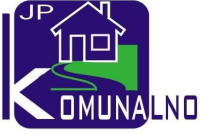                            TIVATPRILOG 18                                		         		                          Obrazac 18               		                                                               Član 106 Zakona o javnim Naručilac  JP„Komunalno” Tivat Broj: 01-2/6Mjesto i datum: Tivat, 09.01.2013.godineODLUKA O IZBORU NAJPOVOLJNIJE PONUDEI   PODACI O  NARUČIOCU II   MJESTO I DATUM OBJAVLJIVANJA JAVNOG POZIVA: Portal Uprave za javne nabavke, dana  21.11.2012U ovoj fazi postupka javne nabavke izjavljena je žalba Državnoj komisiji za kontrolu postupaka javnih nabavki: daDržavna komisija za kontrolu postupaka javnih nabavki donijela je odluku broj: _______ od ____________ godine, kojom je ____________________________. neIII  PREDMET JAVNE NABAVKE: robe, usluge, radovi.IV  OPIS PREDMETA JAVNE NABAVKE: Nabavka  materijala za održavanje javne rasvjete za period od 12 mjeseci F-co kupac (CVP-31500000-1 oprema za rasvjetu i električne svetiljke)V  PROCIJENJENA VRIJEDNOST JAVNE NABAVKE	                               Iskazati procijenjenu vrijednost javne nabavke u eurima sa uračunatim PDV-om:40.000.00  €.VI  POSTUPAK JAVNE NABAVKE:	Otvoreni postupak javne nabavke		Ograničeni postupak javne nabavke                                       		Pregovarački postupak sa prethodnim objavljivanjem 	pozivom za javno nadmetanje  		Pregovarački postupak bez prethodnog objavljivanja                        	poziva za javno nadmetanje		Okvirni sporazum		Konsultantska usluga		Konkurs		Šoping	VII  PODACI O ZAKLJUČIVANJU OKVIRNOG SPORAZUMA:Javna nabavka predviđa zaključivanje okvirnog sporazuma da neUkoliko je odgovor da, okvirni sporazum će biti zaključen na period od ____________ godina ili __________________ mjeseci.Prethodna saglasnost Uprave za javne nabavke broj: _________ od ______________ godine.VIII  KRITERIJUM ZA IZBOR NAJPOVOLJNIJE PONUDE najniža ponuđena cijena                                          		 ekonomski najpovoljnija ponuda                             		     sa slijedećim podkriterijumima, prema opadajućem redosljedu:1)        najniža ponudjena cijena                           broj bodova       100                         %%IX   BROJ DOSTAVLJENIH PONUDA Utvrđeno je da su u predmetnom postupku javne nabavke neblagovremene ponude:NemaU ovoj fazi postupka javne nabavke izjavljena je žalba Državnoj komisiji za kontrolu postupaka javnih nabavki: daDržavna komisija za kontrolu postupaka javnih nabavki donijela je odluku broj: ____________ od ____________ godine, kojom je ____________________________. neUtvrđeno je da je u predmetnom postupku javne nabavke neispravna ponuda:Nema ih Utvrđeno je da su u predmetnom postupku javne nabavke ispravne ponude:„Znak “ D.O.O. Podgorica Cijene ponuda koje su ocijenjene kao ispravne:„Znak “ D.O.O. Podgorica  ponudjena cijena: 38.899,58 eur sa          uračunatim PDV-om.Rang lista:„Znak “ D.O.O. Podgorica  dodijeljeno je            100,00 bodovaX   IME I ADRESA PONUĐAČA, KOJI JE PONUDIO NAJPOVOLJNIJU PONUDU XI  DATUM DONOŠENJA ODLUKE                    09.01.2013              godine   	  XII  PRAVNA POUKA: Ukoliko smatraju da su im Odlukom o izboru najpovoljnije ponude, povrijeđena prava i na pravu zasnovani interesi, aktivno legitimisana lica mogu izjaviti žalbu Državnoj komisiji za kontrolu postupaka javnih nabavki u roku od 10 dana od dana prijema Odluke o izboru najpovoljnije ponude. Primjerak žalbe podnosilac istog dana dostavlja naručiocu o čemu dostavlja dokaz Državnoj komisiji u roku od 3 dana od dana dostavljanja žalbe naručiocu.  Sadržaj žalbe treba da sadrži podatke u skladu sa članom 125 stav 1 zakona o javnim nabavkama. U žalbu se prilaže dokaz o uplati naknade za vodjenje postupka koje plaća podnosilac žalbe u visini od 1% od procjenjene vrijednosti javne nabavke. XII  DRUGE INFORMACIJE					M.P.         	           Starješina - odgovorno lice naručioca                                                                        ______________________________Naručilac:JK “Komunalno” TivatKontakt osoba:Ljubica PopovićAdresa: Luke Tomanovića br7Poštanski broj:85320Grad:TivatIdentifikacioni broj:  02295440Telefon:032 671 039Faks:032 671 039Elektronska pošta (e-mail):kom-tivat@t-com.meInternet adresa (web):www.komtivat.meNa adresu  JP „Komunalno“ Tivat, ul. Luke Tomanovića 7 pristigla je jedna ponuda i to:„Znak “ D.O.O. Podgorica Ponuđač:     „Znak “ D.O.O.Podgorica Kontakt-osoba: Zoran Potpara Adresa: ul.27.Marta bb,Blok G-7Poštanski broj: 81000Grad:  PodgoricaIdentifikacioni broj (PIB):02061902Telefon: 020/640-752Fax: 020/641-720Elektronska pošta (e-mail):znak@t-com.meInternet adresa: nema 